(Ф 13)Міністерство охорони здоров'я України 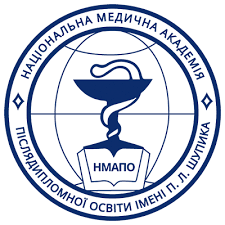 Національний університет охорони здоров’я імені П. Л. ШупикаСистема менеджменту якості освітиРОБОЧА ПРОГРАМАнавчальної дисципліни«ПУБЛІЧНА СЛУЖБА»Галузь знань:	28 «Публічне управління та адміністрування» Спеціальність:	281 «Публічне управління та адміністрування» Освітньо-професійна програма: «Публічне управління та адміністрування»Курс – 1Семестр – 2-3Лекції– 6			        Практичні заняття	– 4Самостійна робота	– 80Індивідуальне завдання (1) – 2 семестр Залік – 3 семестрУсього (годин/кредитів ECTS) – 90/3Робочу програму навчальної дисципліни «Публічна служба» розроблено на основі освітньо-професійної програми та робочого навчального плану підготовки фахівців освітнього ступеня «Магістр» за спеціальністю 281 «Публічне управління та адміністрування» та відповідних нормативних документів.Робочу програму розроблено доктором наук з державного управління, професором Н.Г.ДіденкоРобочу програму обговорено та схвалено на засіданні випускової кафедри спеціальності 281 «Публічне управління та адміністрування» – кафедри управління охороною здоров’я та публічного адміністрування.протокол № __  від _______2021 р.Завідувач кафедри 	професор Михальчук В. М.Робочу програму обговорено та схвалено на засіданні Навчально-методичної комісії НУОЗ  імені П. Л. Шупикапротокол № __ від ______2021 р.Голова  навчально-методичної комісії                                       чл. кор. НАМН України професор                                   Вдовиченко  Ю.П.ЗМІСТ	Вступ	41.	Пояснювальна записка	41.1.	Заплановані результати	41.2.	Програма навчальної дисципліни	72.	Зміст навчальної дисципліни	82.1.	Структура навчальної дисципліни	82.2.	Лекційні заняття, їх тематика і обсяг	92.3.	Практичні заняття, їх тематика і обсяг	102.4.	Самостійна (індивідуальна) робота слухача, її зміст та обсяг	112.5.	Індивідуальна залікова робота	112.6. Орієнтовні теми самостійної домашньої роботи	123.	Навчально-методичні матеріали з дисципліни……………………	143.1.	Методи навчання………………………………………………………..	143.2.	Рекомендована література (базова і допоміжна)……………………...	144.	Рейтингова  система  оцінювання  набутих  знань та вмінь	16ВСТУПРобоча програма навчальної дисципліни розроблена на основі Національної рамки кваліфікацій України, «Положення про організацію освітнього процесу в НМАПО імені П. Л. Шупика», уведеного в дію наказом № 3339 від 13 жовтня 2016 р., освітньо-професійної програми підготовки здобувачів вищої освіти  другого (магістерського) рівня підготовки за спеціальністю 281 «Публічне управління та адміністрування»  та інших відповідних нормативних документів.Пояснювальна запискаЗаплановані результати.Місце: навчальна дисципліна є теоретичною основою сукупності знань та вмінь, що забезпечують базову підготовку фахівців з публічного управління та адміністрування і входить до циклу вибіркових дисциплін підготовки магістрів за спеціальністю 281 «Публічне управління та адміністрування». Навчальна дисципліна сприяє формуванню системних знань щодо організації та функціонування інституту публічної служби. Дисципліна має міждисциплінарний характер та інтегрує в собі знання юридичних, філософських, політологічних, соціологічних, економічних, психологічних, освітніх галузей. Мета дисципліни: формування у магістрів необхідних знань щодо побудови та функціонування системи публічної служби, вмінь та навичок використовувати ці знання у практичній діяльності по забезпеченню виконання повноважень органів публічної адміністрації та якісному наданню громадянам адміністративних послуг, формування навичок ділової етики та культури поведінки, комунікації в процесі виконання посадових обов’язків.Завданнями  дисципліни є:ознайомлення з особливостями діяльності в органах публічної влади;  усвідомлення публічної служби як управлінської професії, що ґрунтується на міждисциплінарних знаннях, вміннях ефективного виконання службових обов’язків, їх документування;надання системних знань щодо іміджу та його значення в діяльності публічних службовців, оволодіння методами формування позитивного іміджу та правилами етичної поведінки на публічній службі; регламентування діяльності органів державної влади та місцевого самоврядування та їх структурних підрозділів, регламентування посадових обов’язків, формування навичок роботи з  організаційно-розпорядчими документами; набуття практичних навичок і професійних вмінь вирішення завдань організації діяльності публічних службовців; формування практичних навичок розгляду звернень і ведення прийому громадян, впровадження нових технологій для забезпечення якісного надання адміністративних та соціальних послуг;формування сумлінного ставлення до виконання професійних обов’язків та здатність забезпечувати на високому професійному рівні права та інтереси громадян.У процесі викладання навчальної дисципліни основна увага приділяється оволодінню слухачами компетентностями:Загальні вміння (компетентності):ЗК01. Здатність до абстрактного мислення, аналізу та синтезу. ЗК02. Здатність працювати в команді, мотивувати людей та рухатися до спільної мети, бути лідером, діяти соціально відповідально та свідомо. ЗК04. Здатність удосконалювати й розвивати професійний, інтелектуальний і культурний рівні. ЗК05. Здатність приймати обґрунтовані рішення та використовувати сучасні комунікаційні технології. ЗК07. Здатність генерувати нові ідеї (креативність).Спеціальні (фахові, предметні) компетентності (СК)СК01. Здатність налагоджувати соціальну взаємодію, співробітництво, попереджати та розв’язувати конфлікти. СК02. Здатність організовувати діяльність органів публічного управління та інших організацій публічної сфери. СК03. Здатність організовувати інформаційно-аналітичне забезпечення управлінських процесів із використанням сучасних інформаційних ресурсів та технологій, зокрема розробляти заходи щодо впровадження електронного урядування в різних сферах публічного управління та адміністрування. СК05. Здатність представляти органи публічного управління у відносинах з іншими державними органами та органами місцевого самоврядування, громадськими об’єднаннями, підприємствами, установами і організаціями незалежно від форм власності, громадянами та налагоджувати ефективні комунікації з ними. Соціальні навички (soft skills)здатність до комунікації, здатність до лідерства, здатність брати на себе відповідальність,здатність працювати в критичних умовах,здатність працювати в команді,здатність управляти своїм часом, здатність розуміння важливості deadline (вчасного виконання поставлених завдань), здатність логічно і критично мислити, здатність самостійно приймати рішення, креативність.Програмні результати навчання:Для поглиблення нормативного змісту підготовки здобувачів вищої освіти:РН01. Знати теоретичні та прикладні засади вироблення й аналізу публічної політики, основ та технологій прийняття управлінських рішень. РН06. Здійснювати ефективне управління інноваціями, ресурсами, ризиками, проєктами, змінами, якістю, застосовувати сучасні моделі, підходи та технології, міжнародний досвід при проєктуванні та реорганізації управлінських та загально-організаційних структур. РН08. Уміти здійснювати ефективну комунікацію, аргументувати свою позицію, використовувати сучасні інформаційні та комунікаційні технології у сфері публічного управління та адміністрування на засадах соціальної відповідальності, правових та етичних норм. РН10. Представляти органи публічного управління й інші організації публічної сфери та презентувати для фахівців і широкого загалу результати їх діяльності. У результаті вивчення навчальної дисципліни студент повинен:знати:поняття і системи публічної служби, основні підходи до  розуміння публічної служби як соціально-публічного та правового інституту; правові джерела публічної служби, порядок формування та функціонування публічної служби, умови реалізації права на публічну службу, вимоги до особи, яка претендує на заміщення посади публічного службовця, обмеження щодо вступу на посаду публічної служби, розмежування посад державної служби і політичних посад в органах публічної адміністрації, класифікацію посад публічної служби на категорії, основні етапи проходження публічної служби,регламентування посадових обов’язків,оцінювання діяльності державних службовців,порядок розгляду звернень і прийому громадян, уміти:будувати власну управлінську діяльність у відповідності до тенденцій розвитку публічної служби, виявляти стан та тенденції діяльності публічних службовців, надавати пропозиції щодо удосконалення організації діяльності публічних службовців, аналізувати способи адаптації публічної служби до стандартів Європейського Союзу;організовувати та практично здійснювати заходи контролю,запобігати корупції на публічній службіздійснювати зв’язки з громадськістю,володіти:основними засадами дисциплінарної відповідальності публічного службовця,підставами та процедурами припинення публічної служби, обмеженнями після припинення публічної служби,методами формування позитивного іміджу та етики поведінки публічних службовців,тайм-менеджментом публічного службовця,професійним спілкуванням в публічній службі.Програма навчальної дисципліни.Навчальний матеріал дисципліни структурований за модульним принципом і складається з 3 змістових модулів та наступних тем:          Змістовий модуль І.  Теоретичні та організаційно-правові засади публічної службиТема 1. Система публічної служби: основні моделі, принципиТема 2. Правовий статус публічного службовця. Запобігання корупції на публічній службіТема 3. Реформування публічної служби в умовах євроінтеграціїЗмістовий модуль 2. Забезпечення ефективної діяльності публічних службовцівТема 4. . Законодавче і організаційне забезпечення надання публічних послугТема 5. Регламентування посадових обов’язків.Тема 6. Імідж публічного службовця. Етика в публічній службіЗмістовий модуль 3. Формування навичок ефективного виконання публічними службовцями посадових обов’язківТема 7. Тайм-менеджмент публічного службовцяТема 8. Професійне спілкування в публічній службіТема 9. Розгляд звернень і прийом громадян, зв’язки з громадськістю2.ЗМІСТ НАВЧАЛЬНОЇ ДИСЦИПЛІ2.1.Структура навчальної дисципліни2.2.Лекційні заняття, їх тематика і обсягПрактичні заняття, їх тематика і обсяг2.4.Самостійна (індивідуальна) робота слухача, її зміст та обсяг2.5. Індивідуальна залікова роботаІндивідуальна залікова робота для проміжного контролю знань виконують слухачі магістратури спеціальності «Публічне управління та адміністрування» відповідно до навчального плану, затверджених в установленому порядку методичних рекомендацій, з метою закріплення та поглиблення теоретичних знань та вмінь слухачів при виконанні науково-дослідної роботи.Метою виконання індивідуальної роботи є закріплення і систематизація отриманих знань у процесі самостійної підготовки у міжсесійний період.Слухач магістратури повинен:прослухати курс лекцій, вивчити теоретичний матеріал;ознайомитись з нормативно-правовою базою, науково-монографічною літературою, підручниками, посібниками, вивчити практику організації діяльності  публічних службовців;виконати в міжсесійний період отримане індивідуальну залікову роботу, подати його у встановлений термін для перевірки і захистити у викладача на консультації.Індивідуальна залікова робота для проміжного контролю знань містить теоретичні питання, які включають всі теми відповідно до розробленої програми дисципліни. Варіанти теоретичних завдань задаються викладачем.Для висвітлення теоретичних завдань слухачі магістратури повинні використовувати законодавчі акти, науково-методичні матеріали, науково- монографічну літературу, публікації статистики, аналітичну інформацію органів управління.Індивідуальна залікова робота є складовою дисципліни «Методологія вироблення та прийняття управлінських рішень».Час, потрібний для виконання індивідуальної роботи, складає 15 годин самостійної роботи. Виконання, оформлення та захист індивідуальної залікової роботи здійснюється слухачем відповідно до методичних рекомендацій.2.6. Орієнтовні теми індивідуальної залікової роботи1. Особливості принципу політичної неупередженості на публічній службі. 2. Принцип професіоналізму і доброчесності публічної служби. 3. Обов’язки і права публічних службовців як основні елементи правового статусу. 4. Кар’єра та порядок проходження публічної служби. 5. Соціально-правові гарантії діяльності публічних службовців, їх законодавче закріплення і проблеми забезпечення. 6. Методи формування позитивного іміджу та етики поведінки публічних службовців. 7. Етика поведінки як особливий елемент правового статусу публічного службовця, її правове врегулювання. 8. Міжнародні стандарти поведінки публічних службовців.  9. Етичні, психологічні та мовні вимоги до здійснення особистого прийому громадян. 10. Процеси європеїзації державного управління та їх вплив на державну службу.11. Модернізація державної служби України відповідно європейських стандартів адміністрування.12. Нормативно-правове регулювання державної служби. Характеристика основних законодавчих актів в сфері державної служби.13. Сучасні зарубіжні моделі організації державної служби.14. Напрями удосконалення професійної компетентності державних службовців України (у процесі їхнього стажування, ротації, самоосвіти).15. Професійно-етичні вимоги до державного службовця: основні принципи, норми, якості та механізми їх підтримки.16. Проблема конфлікту інтересів на державній службі. 17. Основні засади реформування публічної служби в Укpaїнi.18. Посадові особи і службовці органів місцевого самоврядування в Україні, їхній правовий та соціальний статус.  19. Характеристика найкращих зарубіжних та вітчизняних практик в сфері надання адміністративних послуг.20. Нормативно-правові та організаційні проблеми в запровадженні інституту адміністративних послуг.21. Планування роботи в органах державної влади: сутність, зміст, види, методи22. Е-уряд, е-демократія та системи електронного документообігу в органах державної влади та місцевого самоврядування.23. Контроль якості роботи в органах державної влади та місцевого самоврядування.24. Громадський контроль діяльності органів державної влади та місцевого самоврядування: сутність, форми, перспективи.25. Вплив good governance на організацію діяльності державних службовців в Україні3. НАВЧАЛЬНО-МЕТОДИЧНІ МАТЕРІАЛИ З ДИСЦИПЛІНИ3.1 Методи навчанняІз метою забезпечення максимального засвоєння студентами матеріалу курсу використовуються наступні методи навчання:Методи організації та здійснення навчально-пізнавальної діяльності:словесні (лекція-монолог, лекція-діалог, проблемна-лекція);наочні (презентація, демонстрування); практичні методи (вправи; практичні завдання).Методи стимулювання й мотивації навчально-пізнавальної діяльності:метод проблемного викладу матеріалу;моделювання життєвих ситуацій; мозковий штурм;метод опори на життєвий досвід;навчальної дискусії.Методи контролю й самоконтролю за ефективністю навчально-пізнавальної діяльності:усного контрою;письмового контролю;самоконтролю та взаємоконтролю;рецензування відповідей.Рекомендована літератураНормативні документи:Конституція України : прийнята на п’ятій сесії Верховної Ради України 28 червня 1996 р. Х. : Фоліо, 1998. 48 с.Про державну службу: Закон України від 15 грудня 2015 року № 889VІII. URL.: http://zakon.rada.gov.ua. Про запобігання корупції: Закон України від 14 жовтня 2014 р. № 1700-VII (зі змінами). URL: http://zakon3.rada.gov.ua/laws/show/1700-18.Про адміністративні послуги: Закон України від 06.09.2012 р. № 5203-VI (зі змінами). URL.: http://zakon2.rada.gov.ua/laws/show/5203-17/ed20140101.Про доступ до публічної інформації: Закон України від 13.01.2011 р. № 2939-VI (зі змінами). URL.: http://zakon0.rada.gov.ua/laws/show/2939-17.Про захист персональних даних: Закон України від 01.07.2010  р. № 2297IV (зі змінами). URL.: http://zakon5.rada.gov.ua/laws/show/2297-17Про електронні документи та електронний документообіг: Закон України від 22.05.2003  р. № 851-IV (зі змінами). URL.: http://zakon2.rada.gov.ua/laws/show/851-15. Про електронний цифровий підпис: Закон України від 22.05.2003  р. № 851-IV (зі змінами). URL.: http://zakon5.rada.gov.ua/laws/show/852-15. Про службу в органах місцевого самоврядування: Закон України від 7 червня 2001 року № 2493-ІІІ/ URL.: http://zakon.rada.gov.ua. . «Про звернення громадян» Закон України від 13 травня 1999 року № 653-ХІV із змінами і доповненнями // Відомості Верховної Ради. 1999. № 26.  С. 219.  «Про місцеве самоврядування в Україні» Закон України від 21 травня 1997 р. № 280/97-ВР // Відомості Верховної Ради. 1997. № 24. С. 170. Про сприяння розвитку громадянського суспільства в Україні: Указ Президента України від 26 лютого 2016 р. № 68/2016. URL.: http://www.president.gov.ua/documents/682016-19805.Про Стратегію сталого розвитку «Україна – 2020»: Указ Президента України від 12 січня 2015 р. № 5/2015.  URL.: http://zakon3.rada.gov.ua/laws/show/5/2015.Про Стратегію державної кадрової політики на 2012-2020 роки: Указ Президента України від 01 лютого 2012 р. № 45/2012. URL.: http://zakon3.rada.gov.ua/laws/show/45/2012.Про Концепцію адаптації інституту державної служби в Україні до стандартів Європейського Союзу : Указ Президента України від 05.03.2004 р. URL.: http://zakon.rada.gov.ua  Про електронний обмін службовими документами в органах виконавчої влади: Постанова Кабінету Міністрів України від 17.07.2009 № 733 (зі змінами). URL://zakon0.rada.gov.ua/laws/show/733-2009-%D0%BF. Про порядок оприлюднення в мережі Інтернет інформації про діяльність органів виконавчої влади: Постанова Кабінету Міністрів України від 04 січня 2002 р. № 3 ( зі змінами). URL.: http://zakon0.rada.gov.ua/laws/show/3-2002-%D0%BF Про схвалення Концепції розвитку електронного урядування в Україні: Розпорядження Кабінету Міністрів України від 13 грудня 2010 р. № 2250р. URL.: URL.: http://zakon3.rada.gov.ua/laws/show/2250-2010-%D1%80 19. Про схвалення Концепції реформування місцевого самоврядування та територіальної організації влади в Україні: Розпорядження Кабінету Міністрів України від 1 квітня 2014 р. № 333-р. URL.: http://zakon0.rada.gov.ua 20. Стратегія реформування державного управління України на 2016—2020 роки (розпорядження Кабінету Міністрів України від 24 червня 2016 р. № 474-р.).21. Угода про асоціацію між Україною, з однієї сторони, та ..URL: https://www zakon.rada.gov.ua/go/984_011Основна22. Основи публічного управління та антикорупційна діяльність: навчальний посібник. Є.Г.Карташов, А.П.Миколаєць,А.В.Антонов, І.О.Драган, Н.В.Дацій, Ю.В.Шпак: за заг.ред.Є.Г.Карташова. Київ:Освіта України, 2020. 304 с.23. Концептуальні засади професійного супроводу державних службовців та посадових осіб органів місцевого самоврядування в системі безперервної освіти: монографія / О.С. Поважний, Н.Г. Діденко,  В.І. Токарева. Донецьк: «ВІК», 2012. 308 с.24. Круп’як Л.Б. Організація діяльності державного службовця: Навч. посібник. Тернопіль: Крок. 2015.  243с. О.М., 2017. 796 с.25. Науково-практичний коментар до Закону україни «Про державну службу». Ред. Кол. :К,О.Ващенко, І.Б.Коліушко, В.П.Тимощук, В.А.Дерець (відп. ред.). К.: ФОП Москаленко 26. Організація діяльності державного службовця. [М.Канавець (кер.авт. колективу), Ю.Лихач, А.Кукуляк, В.Дівак, І.Рощин, О.Бутенко, О.Рачинська, Р.міщенко, Р.Попов, С.Кух, Ю.Федина, Ю.Щепотко; за заг. ред..К.Ващенка]. К.: Центр адаптації державної служби до стандартів Європейського Союзу, 2018. 320 с.27. Реформа державної служби у питаннях та відповідях: практичний посібник для керівників служб управління персоналом / [М. Канавець (кер. авт. колективу), Ю.Лихач, А. Кукуля, І. Рощин, О. Романюк, А. Астапов; за заг. ред. К. Ващенка].К.:Центр адаптації державної служби до стандартів Європейського Союзу, 2016.176 с.ДОПОМІЖНА:28. Алюшина Н. О. Ділова комунікація в державних інституціях (дистанційний курс): навч.-метод. матер. / Н. О. Алюшина; Нац. акад. держ. упр. при Президентові України. Київ : НАДУ, 2015. 92 с.30. Алюшина Н. О. Тайм-менеджмент: часова організація діяльності державного службовця (дистанційний курс): навч.-метод. матер. / Н. О. Алюшина; Нац. акад. держ. упр. при Президентові України. Київ : НАДУ, 2015. 60 с. 31. Битюк Ю. П.  Публічна служба: посіб. для підгот. до іспиту / Ю. П. Битяк, Н. П. Матюхіна, С. А. Федчишин ; за заг. ред. Н. П. Матюхіної. Харків: Право, 2018. 260 с.32. Ващенко К.О. Професійна підготовка державних службовців: теорія, методологія, практика: монографія / К. О. Ващенко. Івано-Франківськ : Місто НВ, 2017. 416 с.33. Гошовська В. А. Складові професійного потенціалу державного службовця: навч.-метод. матер. / В. А. Гошовська, І. В. Поліщук ; Нац. акад. держ. упр. при Президентові України. Київ: НАДУ, 2015. 52 с.34. Електронний документообіг та захист інформації: навч. посібник / О.Б.Кукарін/ за заг. ред.. д. держ. упр., професора Н.В.Грицяк. К.: НАДУ, 2015. 84 с.35. Кадрове забезпечення органів місцевої влади у сфері надання публічних послуг : навч. посіб. / авт. кол. : за заг. ред. О.І. Васильєвої, Н.В. Васильєвої, О.С. Ігнатенка. Київ : НАДУ, 2018. 284 c.36. Куйбіда В. С. Організація публічної служби в Україні : монографія / В. С. Куйбіда, О. В. Хорошенюк. Кам’янець-Подільський: Зволейко Д. Г., 2016. 272 с.37. Науково-практичний коментар до Закону України «Про державну службу» / Ред. кол.: К.О. Ващенко, І.Б. Коліушко, В.П. Тимощук, В.А. Дерець (відп. ред.). - К.: ФОП Москаленко О.М., 2017. - 796 с.38. Проблеми реформування державної служби та служби в органах місцевого самоврядування в Україні: монографія / авт. кол. : Т. Е. Василевська, І. Г. Сурай, О. І. Васильєва та ін.; за заг. ред. Т. Е. Василевської.  Київ :НАДУ, 2018. 256 с.39. Публічне управління та адміністрування в умовах інформаційного суспільства: вітчизняний і зарубіжний досвід: монографія / За заг. ред. Сергія Чернова, Валентини  Воронкової, Віктора Банаха, Олександра Сосніна, Пранаса Жукаускаса, Йоліти Ввайнхардт, Регіни Андрюкайтене;  Запоріз. держ. інж. акад. Запоріжжя: ЗДІА, 2016. 606 с.40. Чорнобиль І. Є. Організація діяльності державного службовця: навч. посіб. / І. Є. Чорнобиль; Львів. регіон. ін-т держ. упр. Нац. акад. держ. упр. при Президентові України.  Львів : ЛРІДУ НАДУ, 2015. 131 с.Інформаційні ресурсиhttp://www.zakon.rada.gov.ua – База «Загальне законодавство» Верховної Ради України. http://www.kmu.gov.ua – Офіційний сайт Кабінету Міністрів України. http://wwwnads.gov.ua – Офіційний сайт Національного агентства з питань державної службиhttp://www.msp.gov.ua/ - Офіційний сайт Міністерства соціальної політикиhttp://www.dcz.gov.ua Офіційний сайт Державної служби зайнятостіhttp://www.ukrstat.gov.ua – Офіційний сайт Державного комітету статистики України. http://hdr.undp.org/en/ – «Доповідь про людський розвиток» – основне джерело інформації для аналітичного дослідження. http://www.oecd-ilibrary.org/statistics – Різноманітні статистичні дані для країн-членів ОЕСР (Організація економічного співробітництва та розвитку). http://www.imf.org/external/ns/cs.aspx?id=28 – Статистика по більшості країн світу в базах даних Міжнародного валютного фонду. http://www.ilo.org/global/publications/lang--en/index.htm – Міжнародна організація праці, її звіти http://www.weforum.org/reports – Всесвітній економічний форум, Звіт з глобальної конкурентоспроможності (Global Competitiveness Report). 4. РЕЙТИНГОВА СИСТЕМА ОЦІНЮВАННЯ НАБУТИХ ЗНАНЬ ТА ВМІНЬМетоди контролю та схема нарахування балівОцінювання окремих видів виконаної слухачем навчальної роботи здійснюється в балах відповідно до табл. 4.1.Таблиця 4.1Виконані види навчальної роботи зараховуються слухачу, якщо він отримав за них позитивну рейтингову оцінку (табл. 4.2).Таблиця 4.2 Відповідність рейтингових оцінок за окремі види навчальної роботив балах оцінкам за національною шкалоюСума рейтингових оцінок, отриманих слухачем за окремі види виконаної навчальної роботи, становить поточну модульну рейтингову оцінку, яка заноситься до відомості модульного контролю.Сума поточної та контрольної модульних рейтингових оцінок становить підсумкову модульну рейтингову оцінку, яка перераховується в оцінку за національною шкалою. Сума підсумкової семестрової модульної та залікової рейтингових оцінок у балах становить підсумкову семестрову рейтингову оцінку, яка перераховується в оцінки за національною шкалою та шкалою ECTS (табл. 4.5).Таблиця 4.5. Відповідність підсумкової семестрової рейтингової оцінки в балах оцінці за національною шкалою та шкалою ЕСТSПідсумкова семестрова рейтингова оцінка в балах, за національною шкалою та шкалою ECTS заноситься до заліково-екзаменаційної відомості, навчальної картки та залікової книжки слухача.Підсумкова семестрова рейтингова оцінка заноситься до залікової книжки та навчальної картки слухача, наприклад, так: 92/Відм./А, 87/Добре/В, 79/Добре/С, 68/Задов./D, 65/Задов./Е тощо.Підсумкова рейтингова оцінка з дисципліни дорівнює підсумковій семестровій рейтинговій оцінці. Зазначена підсумкова рейтингова оцінка з дисципліни заноситься до Додатку до диплома.                       ЗАТВЕРДЖЕНОВчена рада НУОЗ імені П. Л. Шупика                                  Протокол від ______ р. №   Голова вченої ради___________________ Ю. В. Вороненко Назва змістовних модулів, темКількість годинКількість годинКількість годинКількість годинКількість годинНазва змістовних модулів, темзаочна форма навчаннязаочна форма навчаннязаочна форма навчаннязаочна форма навчаннязаочна форма навчанняНазва змістовних модулів, темУсьогов тому числів тому числів тому числів тому числіНазва змістовних модулів, темУсьогоЛекціїСемінарськіПрактичніСамостійна роботаНазва змістовних модулів, тем906-480Змістовий модуль 1. Теоретичні та правові засади публічної службиЗмістовий модуль 1. Теоретичні та правові засади публічної службиЗмістовий модуль 1. Теоретичні та правові засади публічної службиЗмістовий модуль 1. Теоретичні та правові засади публічної службиЗмістовий модуль 1. Теоретичні та правові засади публічної службиЗмістовий модуль 1. Теоретичні та правові засади публічної службиТема 1. Система публічної служби: основні моделі, принципи 102--8Тема 2. Правовий статус публічного службовця. Запобігання корупції на публічній службі102--8Тема 3. Реформування публічної служби в умовах євроінтеграції 8---8Разом за змістовий модуль 1284--24Змістовий модуль 2. Забезпечення ефективної діяльності публічних службовцівЗмістовий модуль 2. Забезпечення ефективної діяльності публічних службовцівЗмістовий модуль 2. Забезпечення ефективної діяльності публічних службовцівЗмістовий модуль 2. Забезпечення ефективної діяльності публічних службовцівЗмістовий модуль 2. Забезпечення ефективної діяльності публічних службовцівЗмістовий модуль 2. Забезпечення ефективної діяльності публічних службовцівТема 4. Законодавче і організаційне забезпечення надання публічних послуг10--28Тема 5. Регламентування посадових обов’язків. 8---8Тема 6. Імідж публічного службовця Етика в публічній службі10---10Разом за змістовий модуль 230--426Змістовий модуль 3. Формування навичок ефективного виконання публічними службовцями посадових обов’язківЗмістовий модуль 3. Формування навичок ефективного виконання публічними службовцями посадових обов’язківЗмістовий модуль 3. Формування навичок ефективного виконання публічними службовцями посадових обов’язківЗмістовий модуль 3. Формування навичок ефективного виконання публічними службовцями посадових обов’язківЗмістовий модуль 3. Формування навичок ефективного виконання публічними службовцями посадових обов’язківЗмістовий модуль 3. Формування навичок ефективного виконання публічними службовцями посадових обов’язківТема 7. Тайм-менеджмент публічного службовця122-10Тема 8. Професійне спілкування в публічній службі10--10Тема 9. Розгляд звернень і прийом громадян, зв’язки з громадськістю12-210Разом за змістовий модуль 3322230Форма контролю –залік№Назва темиОбсяг навчальних занятьОбсяг навчальних занять№Назва темиЛекціясам. робота1Тема 1. Система публічної служби: основні моделі, принципиУявлення про службу як особливий вид людської діяльності;Поняття і ознаки публічної служби.Мета, мотиви, особливості діяльності державних службовців.Основні моделі публічної служби282Тема 2. Правовий статус публічного службовця. Запобігання корупції на публічній службіПравовий стан службовця публічної служби. Вступ на публічну службу і порядок заміщення посад публічної служби.Юридична відповідальність публічних службовців. 283Тема 7. Тайм-менеджмент публічного службовця1.Застосування технологій тайм-менеджменту державними службовцями2. Планування діяльності. інструменти організації часу. Алгоритм планування дня.3. Надання щорічних та додаткових відпусток державним службовцям.210Усього за навчальною дисципліною626№Назва темиОбсяг навчального навантаженняОбсяг навчального навантаження№Назва темиПрактСР1Тема 4. Законодавче і організаційне забезпечення надання публічних послуг Практичне заняття:1. Поняття публічних послуг. Класифікація публічних послуг. 2. Законодавче врегулювання порядку і стандартів надання публічних послуг. Закон України «Про адміністративні послуги» (Відомості Верховної Ради (ВВР), 2013, № 32, ст.4093. Центри надання адміністративних послуг та організація їх діяльності.4. Основні критерії оцінки якості надання державних послуг. Впровадження системи управління якістю в органах державної влади: пріоритет у сфері організації надання державних послуг.282Тема 9. Розгляд звернень і прийом громадян, зв’язки з громадськістюПрактичне заняття:1. Поняття і види звернень громадян до органів державної влади і місцевого самоврядування. Вимоги до оформлення звернення. 2. Порядок розгляду звернень громадян. Підготовка і організація проведення особистого прийому громадян. 3. Етичні, психологічні та мовні вимоги до здійснення особистого прийому громадян. 4. Діловодство за зверненнями громадян в органах державної влади і місцевого самоврядування. 210Усього за навчальною дисципліною418№Зміст самостійної роботи слухачаОбсяг СР (годин)1.Опрацювання лекційного матеріалу422.Підготовка до практичних занять183.Виконання індивідуальної залікової роботи154.Підготовка до заліку5                   Усього за навчальною дисципліною                   Усього за навчальною дисципліною80Мах кількість балівВид навчальної роботиМах кількістьбалівМах кількість балівВиконання та захист індивідуальної залікової роботи20Мах кількість балівУчасть в роботі під час практичних занять(відповіді на питання, участь в обговоренні, експрес- опитування (з урахуванням виконання завдань, отриманих під час настановної сесії) (10 балів*2)20Мах кількість балівДля допуску до заліку необхідно набрати 40 балів Для допуску до заліку необхідно набрати 40 балів Мах кількість балів Залік Залік60Усього за дисципліноюУсього за дисципліною100Рейтингова оцінка в балахРейтингова оцінка в балахРейтингова оцінка в балахОцінказа національною шкалоюВиконання та захист індивідуальної залікової роботиУчасть в роботі під час  практичнихзанятьЗалік (тестування)Оцінказа національною шкалою20-259-1035-40Відмінно15-206-830-35Добре12-155-625-30Задовільноменше 12менше 5менше 20НезадовільноОцінка в балахОцінка за національною шкалоюОцінка за шкалою ЕСТSОцінка за шкалою ЕСТSОцінка в балахОцінка за національною шкалоюОцінкаПояснення90-100ВідмінноАВідмінно(відмінне виконання лише з незначною кількістю помилок)82-89ДобреВДуже добре(вище середнього рівня з кількома помилками)75-81ДобреСДобре(в загальному вірне виконання з певною кількістю суттєвих помилок)67-74ЗадовільноDЗадовільно(непогано, але зі значною кількістю недоліків)60-66ЗадовільноЕДостатньо(виконання задовольняє мінімальним критеріям)35-59НезадовільноFХНезадовільно(з можливістю повторного складання)1-34НезадовільноFНезадовільно(з обов'язковим повторним курсом)